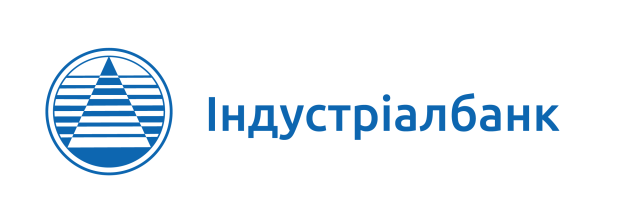 УМОВИ ПРОДУКТУНазва продукту:ФІНАНСОВА ПІДТРИМКА АРМІЇФІНАНСОВА ПІДТРИМКА АРМІЇФІНАНСОВА ПІДТРИМКА АРМІЇКод продукту:4606Категорія клієнтів,  для якої застосовуються умови продуктуКатегорія клієнтів,  для якої застосовуються умови продуктуФізичні особи - резиденти, Юридичні особи - резиденти,БанкиФізичні особи - резиденти, Юридичні особи - резиденти,БанкиФізичні особи - резиденти, Юридичні особи - резиденти,БанкиФізичні особи - резиденти, Юридичні особи - резиденти,БанкиФізичні особи - резиденти, Юридичні особи - резиденти,БанкиВид Цінних паперів (ЦП)Вид Цінних паперів (ЦП)Облігації внутрішньої державної позики (ОВДП) з ідентифікаційним номером (ISIN) UA4000227045, UA4000227094, UA4000227102, UA4000227185, UA4000227193, UA4000227201, UA4000227490, UA4000228043, UA4000228381 та нові – в разі їх додавання до переліку ОВДП для покриття банками частини обов’язкових резервів відповідно до рішення ПНБУ від 23 листопада 2017 року № 752-рш “Про формування та зберігання обов’язкових резервів” (зі змінами).Облігації внутрішньої державної позики (ОВДП) з ідентифікаційним номером (ISIN) UA4000227045, UA4000227094, UA4000227102, UA4000227185, UA4000227193, UA4000227201, UA4000227490, UA4000228043, UA4000228381 та нові – в разі їх додавання до переліку ОВДП для покриття банками частини обов’язкових резервів відповідно до рішення ПНБУ від 23 листопада 2017 року № 752-рш “Про формування та зберігання обов’язкових резервів” (зі змінами).Облігації внутрішньої державної позики (ОВДП) з ідентифікаційним номером (ISIN) UA4000227045, UA4000227094, UA4000227102, UA4000227185, UA4000227193, UA4000227201, UA4000227490, UA4000228043, UA4000228381 та нові – в разі їх додавання до переліку ОВДП для покриття банками частини обов’язкових резервів відповідно до рішення ПНБУ від 23 листопада 2017 року № 752-рш “Про формування та зберігання обов’язкових резервів” (зі змінами).Облігації внутрішньої державної позики (ОВДП) з ідентифікаційним номером (ISIN) UA4000227045, UA4000227094, UA4000227102, UA4000227185, UA4000227193, UA4000227201, UA4000227490, UA4000228043, UA4000228381 та нові – в разі їх додавання до переліку ОВДП для покриття банками частини обов’язкових резервів відповідно до рішення ПНБУ від 23 листопада 2017 року № 752-рш “Про формування та зберігання обов’язкових резервів” (зі змінами).Облігації внутрішньої державної позики (ОВДП) з ідентифікаційним номером (ISIN) UA4000227045, UA4000227094, UA4000227102, UA4000227185, UA4000227193, UA4000227201, UA4000227490, UA4000228043, UA4000228381 та нові – в разі їх додавання до переліку ОВДП для покриття банками частини обов’язкових резервів відповідно до рішення ПНБУ від 23 листопада 2017 року № 752-рш “Про формування та зберігання обов’язкових резервів” (зі змінами).Валюта розрахунківВалюта розрахунківМінімальна сума Максимальна сума Максимальна сума Максимальна сума Максимальна сума UAHUAH1 000,00150 000 000,00150 000 000,00150 000 000,00150 000 000,00Умови купівлі – продажу цінних паперівУмови купівлі – продажу цінних паперівКупівля Банком ОВДП здійснюється за умови передачі їх у власність Банку та за умови розміщення коштів, що були виплачені за ОВДП в повному обсязі на депозитному рахунку в Банку.Банк не планує продаж ОВДП до настання терміну їх погашення емітентом. Банк має право в будь-який момент вимагати від Клієнта здійснити викуп ОВДП шляхом направлення повідомлення Клієнту у кількості та за ціною, визначеною у повідомленні. Вимога зворотного викупу є правом, а не обов’язком Банку.Термін, ціна, умови перереєстрації та спосіб проведення розрахунків визначається відповідним Договором купівлі-продажу ЦП.Купівля Банком ОВДП здійснюється за умови передачі їх у власність Банку та за умови розміщення коштів, що були виплачені за ОВДП в повному обсязі на депозитному рахунку в Банку.Банк не планує продаж ОВДП до настання терміну їх погашення емітентом. Банк має право в будь-який момент вимагати від Клієнта здійснити викуп ОВДП шляхом направлення повідомлення Клієнту у кількості та за ціною, визначеною у повідомленні. Вимога зворотного викупу є правом, а не обов’язком Банку.Термін, ціна, умови перереєстрації та спосіб проведення розрахунків визначається відповідним Договором купівлі-продажу ЦП.Купівля Банком ОВДП здійснюється за умови передачі їх у власність Банку та за умови розміщення коштів, що були виплачені за ОВДП в повному обсязі на депозитному рахунку в Банку.Банк не планує продаж ОВДП до настання терміну їх погашення емітентом. Банк має право в будь-який момент вимагати від Клієнта здійснити викуп ОВДП шляхом направлення повідомлення Клієнту у кількості та за ціною, визначеною у повідомленні. Вимога зворотного викупу є правом, а не обов’язком Банку.Термін, ціна, умови перереєстрації та спосіб проведення розрахунків визначається відповідним Договором купівлі-продажу ЦП.Купівля Банком ОВДП здійснюється за умови передачі їх у власність Банку та за умови розміщення коштів, що були виплачені за ОВДП в повному обсязі на депозитному рахунку в Банку.Банк не планує продаж ОВДП до настання терміну їх погашення емітентом. Банк має право в будь-який момент вимагати від Клієнта здійснити викуп ОВДП шляхом направлення повідомлення Клієнту у кількості та за ціною, визначеною у повідомленні. Вимога зворотного викупу є правом, а не обов’язком Банку.Термін, ціна, умови перереєстрації та спосіб проведення розрахунків визначається відповідним Договором купівлі-продажу ЦП.Купівля Банком ОВДП здійснюється за умови передачі їх у власність Банку та за умови розміщення коштів, що були виплачені за ОВДП в повному обсязі на депозитному рахунку в Банку.Банк не планує продаж ОВДП до настання терміну їх погашення емітентом. Банк має право в будь-який момент вимагати від Клієнта здійснити викуп ОВДП шляхом направлення повідомлення Клієнту у кількості та за ціною, визначеною у повідомленні. Вимога зворотного викупу є правом, а не обов’язком Банку.Термін, ціна, умови перереєстрації та спосіб проведення розрахунків визначається відповідним Договором купівлі-продажу ЦП.Умови розміщення коштів, що були виплачені за ОВДП Умови розміщення коштів, що були виплачені за ОВДП В день укладення Договору купівлі-продажу ЦП,  між Клієнтом та Банком укладається Договір банківського вкладу на який зараховуються кошти, що були виплачені за ОВДП в повному обсязі.Термін розміщення коштів на депозитному рахунку – не менше терміну дії Договору купівлі-продажу ЦП.Банк сплачує Клієнту Винагороду за розміщення коштів, що були виплачені за ОВДП, у вигляді процентів, що  розраховуються за формулою:Р  = С +  3,0%, деР – розмір винагороди, % річних;С - номінальна доходність облігації ОВДП, % річних.Нарахування Винагороди проводиться за період від дня, наступного за днем зарахування коштів на депозитний рахунок по день, який передує дню списання коштів. Виплата  винагороди  проводиться щомісяця та у день списання коштів з рахунку. Додаткові умови: поповнення вкладу / часткове зняття вкладу – не передбачено.В день укладення Договору купівлі-продажу ЦП,  між Клієнтом та Банком укладається Договір банківського вкладу на який зараховуються кошти, що були виплачені за ОВДП в повному обсязі.Термін розміщення коштів на депозитному рахунку – не менше терміну дії Договору купівлі-продажу ЦП.Банк сплачує Клієнту Винагороду за розміщення коштів, що були виплачені за ОВДП, у вигляді процентів, що  розраховуються за формулою:Р  = С +  3,0%, деР – розмір винагороди, % річних;С - номінальна доходність облігації ОВДП, % річних.Нарахування Винагороди проводиться за період від дня, наступного за днем зарахування коштів на депозитний рахунок по день, який передує дню списання коштів. Виплата  винагороди  проводиться щомісяця та у день списання коштів з рахунку. Додаткові умови: поповнення вкладу / часткове зняття вкладу – не передбачено.В день укладення Договору купівлі-продажу ЦП,  між Клієнтом та Банком укладається Договір банківського вкладу на який зараховуються кошти, що були виплачені за ОВДП в повному обсязі.Термін розміщення коштів на депозитному рахунку – не менше терміну дії Договору купівлі-продажу ЦП.Банк сплачує Клієнту Винагороду за розміщення коштів, що були виплачені за ОВДП, у вигляді процентів, що  розраховуються за формулою:Р  = С +  3,0%, деР – розмір винагороди, % річних;С - номінальна доходність облігації ОВДП, % річних.Нарахування Винагороди проводиться за період від дня, наступного за днем зарахування коштів на депозитний рахунок по день, який передує дню списання коштів. Виплата  винагороди  проводиться щомісяця та у день списання коштів з рахунку. Додаткові умови: поповнення вкладу / часткове зняття вкладу – не передбачено.В день укладення Договору купівлі-продажу ЦП,  між Клієнтом та Банком укладається Договір банківського вкладу на який зараховуються кошти, що були виплачені за ОВДП в повному обсязі.Термін розміщення коштів на депозитному рахунку – не менше терміну дії Договору купівлі-продажу ЦП.Банк сплачує Клієнту Винагороду за розміщення коштів, що були виплачені за ОВДП, у вигляді процентів, що  розраховуються за формулою:Р  = С +  3,0%, деР – розмір винагороди, % річних;С - номінальна доходність облігації ОВДП, % річних.Нарахування Винагороди проводиться за період від дня, наступного за днем зарахування коштів на депозитний рахунок по день, який передує дню списання коштів. Виплата  винагороди  проводиться щомісяця та у день списання коштів з рахунку. Додаткові умови: поповнення вкладу / часткове зняття вкладу – не передбачено.В день укладення Договору купівлі-продажу ЦП,  між Клієнтом та Банком укладається Договір банківського вкладу на який зараховуються кошти, що були виплачені за ОВДП в повному обсязі.Термін розміщення коштів на депозитному рахунку – не менше терміну дії Договору купівлі-продажу ЦП.Банк сплачує Клієнту Винагороду за розміщення коштів, що були виплачені за ОВДП, у вигляді процентів, що  розраховуються за формулою:Р  = С +  3,0%, деР – розмір винагороди, % річних;С - номінальна доходність облігації ОВДП, % річних.Нарахування Винагороди проводиться за період від дня, наступного за днем зарахування коштів на депозитний рахунок по день, який передує дню списання коштів. Виплата  винагороди  проводиться щомісяця та у день списання коштів з рахунку. Додаткові умови: поповнення вкладу / часткове зняття вкладу – не передбачено.